 «Квест-игра «Дорогами Великой Отечественной войны»Цель: увековечивание памяти о Победе в Великой Отечественной войне.Задачи:-расширение знаний о Великой Отечественной войне;-воспитание чувства патриотизма и гражданственности;-организация активной и безопасной деятельности обучающихся.Оборудование: нож, раздел. доска, буханка хлеба, образец- паёк, приложения-азбука Морзе- 18шт., оригинал для проверки, образец СОС ···−−−···, ребусы-18шт., пословицы-3шт., 3листа с фразами, 6 текстов про День Победы, ноутбук с мелодиями «Священная война», «Катюша», «День Победы», 3 фото памятных мест г. Узловая, натянутая верёвка, мишень- обруч или корзина, малые мячи или мешочки, ватман- 2 листа, 15 фломастеров, пазл-основа «Клумба Победы», 20 фрагментов-цветочков с двусторонним скотчем, плакат «Солнышко», 50 жёлтых левых ладошек с двусторонним скотчем, названия станций украшены георгиевскими ленточками.ВедущийЗдравствуйте, ребята! Сегодня наша встреча посвящена 78летию Победы, называется она «Дорогами Великой Отечественной войны» и пройдёт она в форме квеста.А что такое квест? Квест - это невероятные приключения, это возможность проверить неординарность своего мышления!Каждый класс- команда получит свой маршрутный- боевой лист. Вы должны пройти все станции, выполнив задания, за которые получите фрагменты- части большого пазла.В конце мы встречаемся, составляем пазл и подводим итоги.В добрый путь!!!Описание станций:1.Станция «Блокада» 3-4кл. (Нож, раздел. доска, буханка хлеба, образец- паёк)*Все вы знаете о том, что такое блокада Ленинграда. Самая страшная веха той войны. Она длилась почти 900 дней. В колхозах и совхозах блокадного кольца с полей и огородов собирали все, что могло пригодится в пищу. Однако все эти меры не могли спасти от голода. Воины на передовой стали получать 500 граммов в сутки, рабочие — 250 граммов, служащие, дети и воины, не находящиеся на передовой, — 125 граммов. И кроме хлеба, почти ничего. Перед Вами буханка хлеба. Отрежьте «на глазок» суточный паек для школьника, вашего ровесника, в блокадном Ленинграде. Затем мы сравним отрезанный кусочек и проверим, насколько вы были близки к правильному весу пайка.*Разведчик - это человек, который должен выполнить то или иное задание, остаться при этом незамеченным. Один игрок жестами и мимикой показывает, что обозначает слово, другие отгадывают. (САМОЛЁТ, СОЛДАТ) 2.Станция «Морзянка» 3-4кл. (Приложение- 18шт., оригинал, образец СОС ··· −−− ···)*В 1832 году американский художник Самуэль Морзе придумал способ кодирования текста точками и тире. Такая кодировка называется морзянка. Морзянку можно передавать с помощью прожектора или фонарика. Раньше все радисты и разведчики знали азбуку Морзе наизусть. Сейчас морзянкой иногда передают сигнал о помощи, СОС. Вот как он выглядит: ···/ −−− /··· То есть, буква С - это три точки, а буква О - это три тире. Таким способом можно закодировать всё, что угодно. Вы должны зашифровать «КЛУМБА ПОБЕДЫ»Приложение.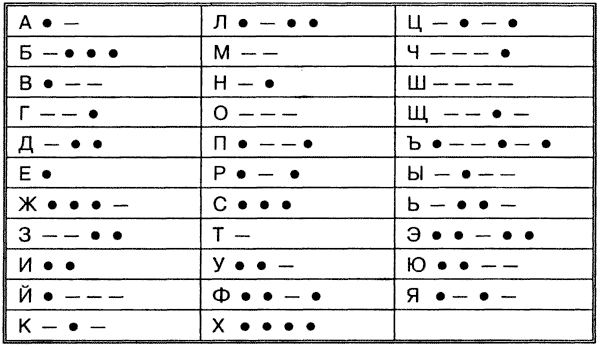 3.Станция «Смекалка» 1-4кл. (Ребусы-18шт., пословицы-3шт., 3листа с фразами, 6 текстов про День Победы) *Соберите пословицу 1-2кл.Наш народ очень любит Родину. О Родине есть много пословиц и поговорок. Давайте вспомним некоторые из них. Попробуйте соединить части пословиц.ОТВЕТ: Родина краше солнца, дороже золота. Родина – мать, умей за неё постоять.*Отгадайте ребус 3-4кл.Ответ: ЗНАМЯ.*Отгадайте загадки 1-2кл.1.Его можно разобрать,          Смазать и опять собрать.   Он защитник для солдат.  Что же это?2.Не летают в облаках.   Гусеницы на ногах.   Это вам не санки,   А большие-3.Он готов в огонь и в бой,    Защищая нас с тобой.    Он в дозор идёт и в град,    Не покинет пост 
ОТВЕТ: Автомат, танки, солдат.*Мозговой штурм 3-4кл.Задание: по описанию предмета назвать слово.
-защитный шлем военнослужащих…(каска)
-плоская дорожная бутылка из металла, носимая на поясе либо на ремешке через плечо....(фляжка)
-головной убор в виде сплюснутой с боков лёгкой шапочки…(пилотка)
-форменное суконное пальто, двубортное или однобортное, обычно со складкой на спине и хлястиком на уровне талии…(шинель)
-небольшой мешочек для табака, затягиваемый шнурком…(кисет)
-огнестрельное оружие, предназначенное для поражения живой силы противника в ближнем бою и способное создавать большую плотность огня…(автомат).*Каждому результату поставьте в соответствие букву и получите фразу 2кл.ОТВЕТ: Знамя Победы.*Каждому результату поставьте в соответствие букву и получите фразу 1кл.ОТВЕТ: Победа.*Какая буква встречается в отрывке чаще: о, к или б? 3-4 кл.Первый День Победы праздновался так, как, наверное, отмечалось очень мало праздников в истории СССР и России. Люди на улицах поздравляли друг друга, обнимались, целовались и плакали.9 мая, вечером в Москве был дан Салют Победы, самый масштабный в истории СССР: из тысячи орудий было дано тридцать залпов.Однако, выходным днем 9 мая оставалось лишь три года. В 1948 году о войне было велено забыть и все силы бросить на восстановление разрушенного войной народного хозяйства.И лишь в 1965 году, уже в эпоху Брежнева, празднику было вновь воздано по заслугам. 9 мая вновь стал выходным, возобновились Парады, масштабные салюты во всех городах - Героях и чествования ветеранов.ОТВЕТ: О – 60, к-6, б-13 4.Станция «На привале» 1-2кл.*Звучат песни. Назвать песни. («Священная война», «Катюша», «День Победы»).*Спеть куплет любой песни военных лет или о войне.5.Станция «Мы помним!» 1-2кл. (Фото)Соотнести памятник и его описание.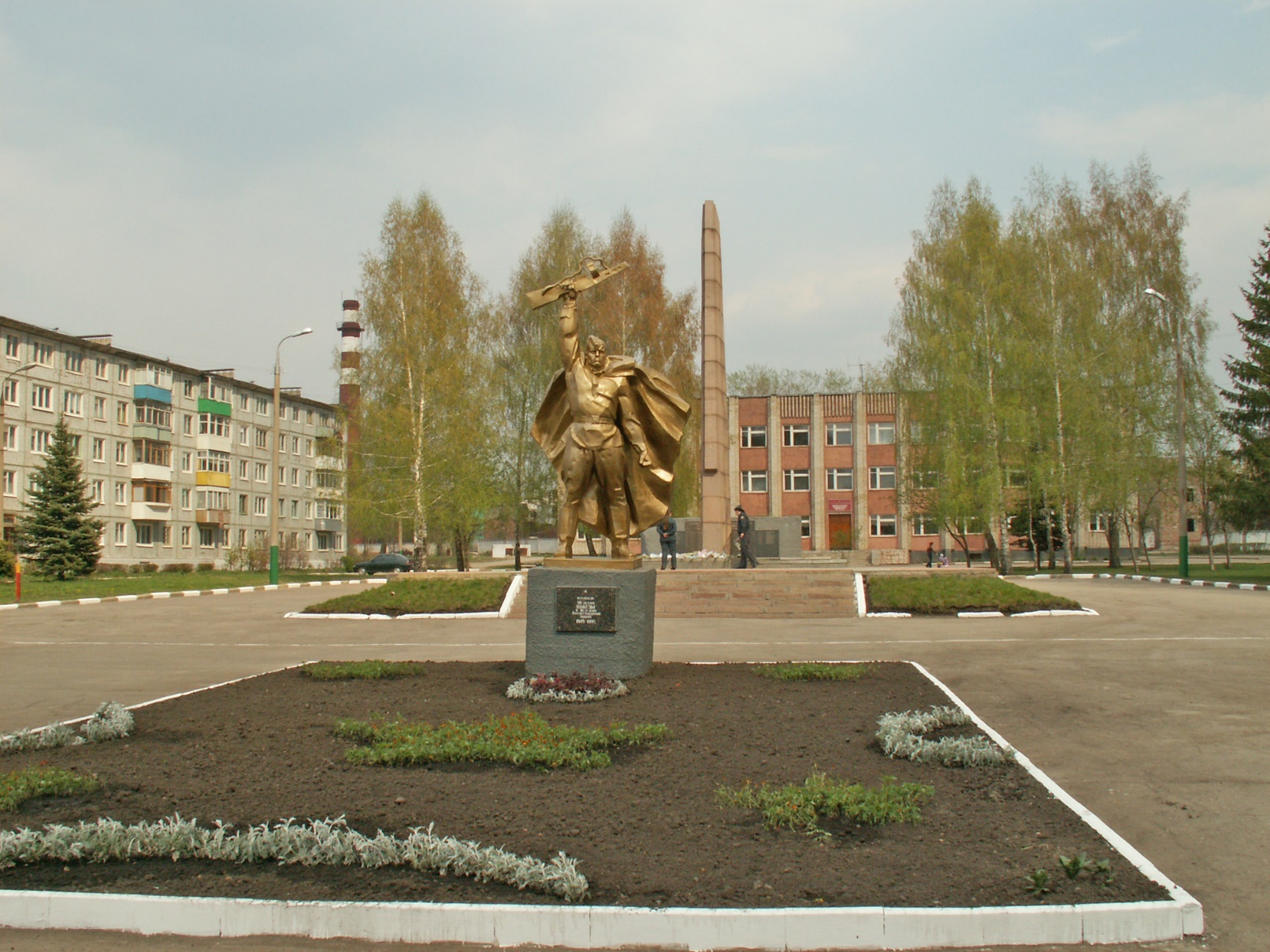 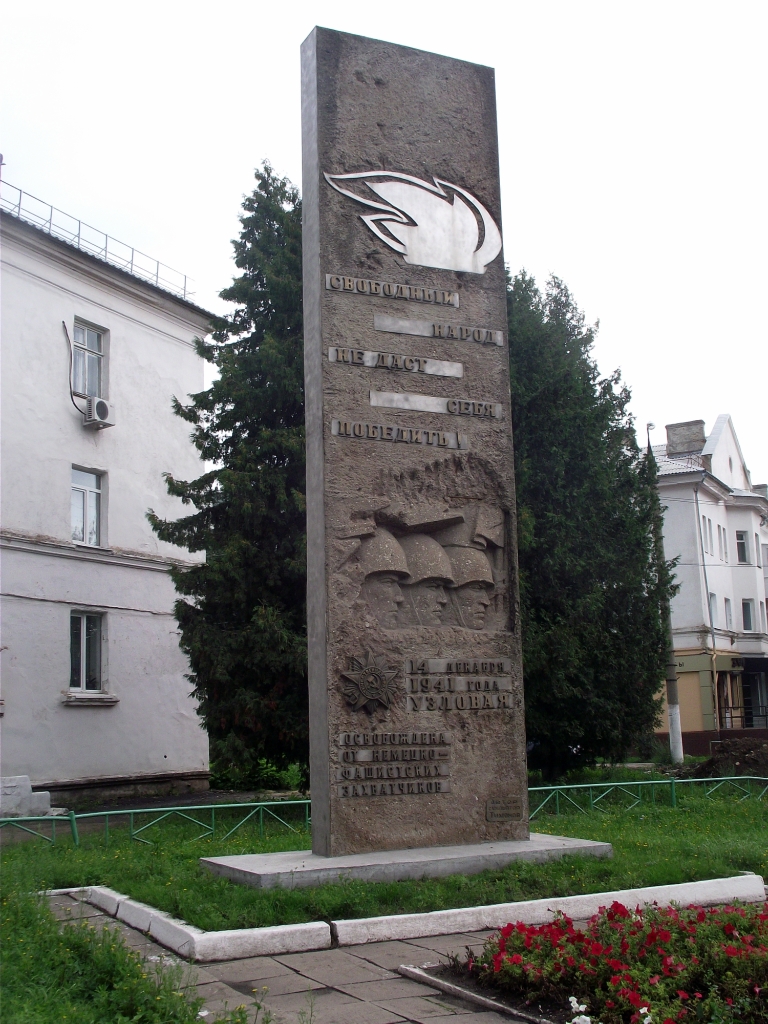 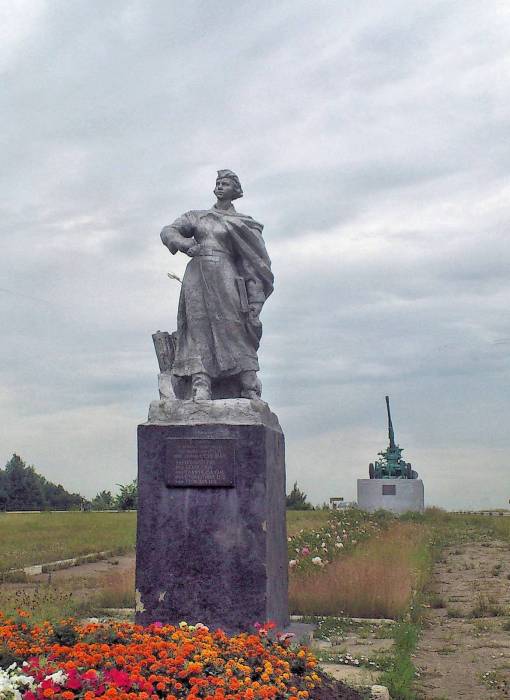 6.Станция «Армейская» 1-2кл. (Натянутая верёвка, мишень- обруч или корзина, малые мячи или мешочки)* «Армейская разведка» (Проползти под сеткой.) (5 детей от класса в спортивной форме)*«Снайпер» (Стрельба по мишеням.) (Все. )7.Станция «Мы не хотим войны!» 3-4кл. (Ватман- 2листа, много фломастеров)*Нарисовать плакат на тему «Мы не хотим войны!»8.Станция «Победная» для всех. (Плакат-пазл «Клумба Победы», плакат «Солнышко», желтые левые ладошки (50 шт.) с двусторонним скотчем, фломастеры)*Классам, прибывшим раньше всех на Ст. «Победная» написать фломастерами пожелания на желтых ладошках и прикрепить к плакату «Солнышко».*Составляют пазл «Клумба Победы».*Итог.Ведущий-Поздравляем всех участников квеста- игры «Дорогами Великой Отечественной войны».Вы МОЛОДЦЫ!!!Примечание:-на каждой станции дети за выполненное задание получают фрагмент- пазл, пронумерованный;-1а,1б,2,3,4 классы -5классов-команд, 5 маршрутных- боевых листов;-4станций для 3-4 классов, 7 заданий;-4 станций для 1-2 классов, 8 заданий;-старт и ст. «Победная» - для всех;-на каждой станции 1-2 старшеклассника- ведущих встречают детей словами «Внимание! Вы прибыли на станцию…»;-время на прохождение каждой станции 7-10 мин, всего: 28-40 мин +старт- 2мин, + финиш- 5мин. Итого: около 35-47 мин.солнца,Родина крашедороже золота.мать, умейза нее постоять.Родина –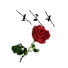 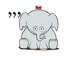 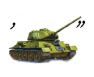 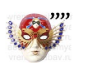 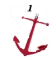 7552832230792417301012ЗаданиеБуква5 + 3 =а94 – 15 =П64 + 11 =З28 – 5 =я53 – 21 =м15 + 2 =б20 + 32 =н7 – 7 =6 + 18 =о13 + 17 =е16 – 4 =ы9 + 1 =д654321ЗаданиеБуква5 + 1 =П2+2 =б7-2 =о4-1 =е1+0 =а5-3 =дВечный огоньВ центре нашего города находится памятное, священное место для всех узловчан. Он был зажжён 3 июня 1967г. А в 1970 году на средства горожан архитекторами Н.Миловидовым и С.Ожеговым сооружён 14 -метровый обелиск из красного гранита, который напоминает вертикально поднятое знамя. В 1973 году на Площади установлена скульптура Воина-  освободителя тех же авторов. С 1995 года вся территория называется площадью 50 - летия Победы.Стелла в честь освобождения г.Узловая от немецко- фашистских захватчиковУлица 14 Декабря широкой магистралью протянулась от Дворца машиностроителей на юг через весь микрорайон машзавода, разделяя его на две части. В 1971 году на ней была установлена памятная стела скульптора Е.В. Тимонова, на которой из бронзы отлиты слова: «Свободный народ не даст себя победить»Мемориал девушкам зенитчицам, охранявшим железнодорожную станцию от налётов немецкой авиации.В день последней тяжёлой бомбёжки, 13 мая 1943 года, этого расчёта не стало. На мраморной доске навсегда вбиты имена зенитчиц: Октябрина Смирнова, Ираида Туркина... а дальше уже без имён: Денисова, Вольфсон, Суботина.